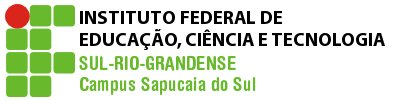 PLANO DE ENSINO MEC/SETECPró-reitoria de EnsinoINSTITUTO FEDERAL SUL-RIO-GRANDENSE - CAMPUS SAPUCAIA DO SULCurso: Técnico em Nível Médio em Eventos – Modalidade IntegradaDisciplina: Língua Portuguesa IVTurma: 4LProfessora: Fani Conceição Adorne e-mail: fani@sapucaia.ifsul.edu.brCarga horária total: 60hAno/semestre: 2019   1 e 2     1. Ementa Tessitura do texto técnico e do técnico-científico: marcações linguísticas; Leitura e análise de textos técnicos; Elaboração de textos descritivos e de narrativo-descritivos; elaboração de curriculum vitae, relatórios e projetos na área de eventos.2. Objetivos Desenvolver habilidades de leitura de textos técnicos e científicos, compreendendo suas condições de produção e de recepção. Mobilizar recursos provenientes da tradição gramatical e estratégias linguístico-discursivas para compreender e produzir textos da esfera acadêmica. Organizar plano de leitura e de produção escrita, tendo em vista a elaboração do TCC. Reconhecer as características estruturais do texto técnico e científico, relacionando-as aos recursos linguísticos empregados. Produzir textos técnicos capazes de comunicar uma experiência, descrever uma proposta de trabalho, de apresentá-la e defendê-la com base em argumentação embasada em conformidade com os critérios previamente estabelecidos. 3. Conteúdos programáticos4. Procedimentos didáticos Em razão da natureza das atividades desenvolvidas e dos objetivos pretendidos para as aulas de língua portuguesa e literatura, serão utilizados textos em meio impresso e digital. Nas aulas, será dada ênfase à leitura orientada de textos acadêmico-científicos; à análise e à produção de textos técnicos e acadêmicos da área de humanas. Serão utilizados recursos como seminário de apresentação oral e escrita de artigos acadêmicos, aulas expositivas e dialogadas; trabalhos individuais e em grupos. Para complementar as atividades de aula será disponibilizado o acesso à disciplina Língua Portuguesa IV – Oficina de redação acadêmica no ambiente Moodle. As avaliações deverão ser postadas na plataforma conforme as orientações repassadas em aula. 5. Estratégias de interdisciplinaridade, expressando a relação da disciplina com as outras disciplinas do curso:Desenvolver estratégias para o acadêmico redigir de forma autônoma, revelando índices de autoria, criticidade e originalidade.O desenvolvimento da competência linguística envolvendo leitura, compreensão e produção textual é, por natureza, inter e transdisciplinar.6. Procedimentos e critérios de avaliação A avaliação da aprendizagem compreende dois momentos:a) verificação informal dos conhecimentos construídos por meio da leitura em aula da produção individual, por meio de respostas orais ou por escrito das atividades solicitadas, incluindo a participação em atividades de grupo;b) verificação formal de conhecimentos em etapas intermediárias e finais de aprendizagem por meio de provas, trabalhos em grupo e redações. A finalidade básica da avaliação informal é direcionar as estratégias de ensino de forma a atingir a efetiva aprendizagem do aluno. A participação nas atividades em grupo, por sua vez, deve ser orientada para o compartilhamento de conhecimentos e opiniões com base na solidariedade e no respeito mútuo. A avaliação será composta por diferentes instrumentos que tenham como objetivo aprimorar as condições de leitura, de compreensão e de produção textual de caráter científico. O processo de avaliação será continuado e processual, através de produções textuais (resumo, resenha, revisão bibliográfica para artigos acadêmicos); da mobilização de recursos linguísticos pertinentes à redação de textos acadêmico-científicos, orientados para a elaboração do TCC. A verificação formal será feita por meio de trabalhos realizados individualmente ou em grupo com peso 10. Cálculo: (T1+ T2) / 2 = Nota final do semestreA recuperação paralela será feita por meio de 2 Trabalhos de recuperação (TRP1 e TRP2) – peso 10Cálculo: (TRP1 + TRP2) / 2 = Nota do semestreOs alunos que obtiverem média nas avaliações também poderão realizar as atividades de recuperação, se assim desejarem. Na elaboração da média, será sempre considerada a nota mais alta. * O aluno terá direito a recuperar uma prova, não realizada, na última semana de aula do semestre vigente com conteúdo cumulativo e peso correspondente à avaliação perdida pelo aluno.Observação: Demais ausências deverão ser justificadas na CORAC no prazo de até 02 (dois) dias úteis após a data de término da ausência.  Pedidos posteriores a este prazo não serão considerados.Legislação – Justificativa da Falta- Decreto-Lei 715-69 - relativo à prestação do Serviço Militar (Exército, Marinha e Aeronáutica).- Lei 9.615/98 - participação do aluno em competições esportivas institucionais de cunho oficial representando o País.- Lei 5.869/79 - convocação para audiência judicial.Legislação – Ausência Autorizada (Exercícios Domiciliares)- Decreto-Lei 1,044/69 - dispõe sobre tratamento excepcional para os alunos portadores de afecções que indica.- Lei 6.202/75 - amparo a gestação, parto ou puerpério.- Decreto-Lei 57.654/66 - lei do Serviço Militar (período longo de afastamento).- Lei 10.412 - às mães adotivas em licença-maternidade.Na avaliação das redações, será adotado um conjunto de quatro parâmetros ou critérios:1) Atendimento da proposta de redação no que diz respeito à leitura, ao aproveitamento dos textos sugeridos e ao desenvolvimento do gênero textual solicitado; 2) Domínio das estruturas gramaticais da língua e de sua ortografia;3) Uso dos recursos coesivos (referenciais e sequenciais);4) Articulação do conteúdo do texto (coerência).   Com base nesses critérios, será adotada uma grade de correção para a atribuição de pontos. A grade permitirá verificar o desempenho dos alunos em relação aos critérios expostos. São previstos 5 pontos definidos conceitualmente como segue: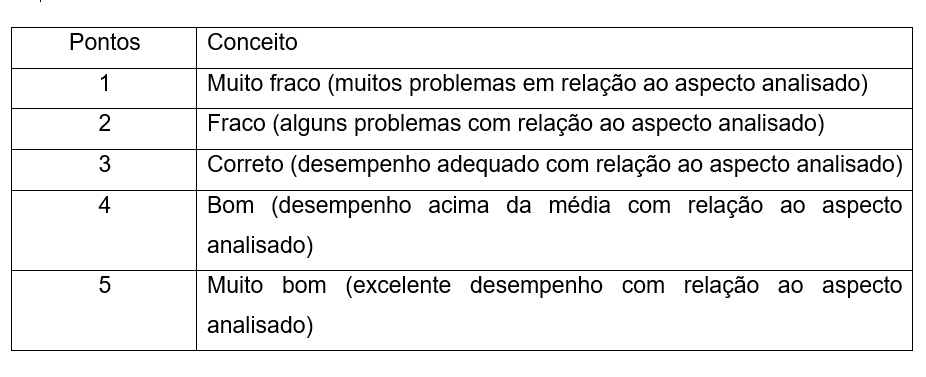 7. Bibliografia básicaASSUMPÇÃO, Maria Helena Ortega Ortiz; BOCCHINI, Maria Otília. Para Escrever Bem. São Paulo: Manole, 2006.COSTA VAL, Maria da Graça. Redação e Textualidade. 3ª ed. São Paulo: Martins Fontes. 2006. OLIVEIRA, P.; MOTTA, C. Como Escrever Textos Técnicos. São Paulo: Thomson, 2005.8. Bibliografia complementar:BECHARA, E. Nova Gramática Portuguesa. 37ªed. Rio de Janeiro: Nova Fronteira, 2009.CUNHA, C.; CINTRA, L. Nova Gramática do Português Contemporâneo. 5ªed. Rio de Janeiro: Lexikon, 2009.FARACO, Carlos Alberto; TEZZA, Cristovão. Oficina de texto. Curitiba: Livro do Eleotério, 1999. 9. Cronograma10. Horário de atendimento UNIDADE I – Tessitura do Texto Técnico e do Técnico-científico1.1 Leitura, análise e produção de textos técnicos1.2 Curriculum vitae1.3 Relatórios técnicos1.4 Projetos na área de eventos1.5 Exposição oral1.6 Artigos científicosNº de Aulas previstas DataConteúdo Programático221/02Apresentação do programa. Exercício de prática textual228/02Exercício de produção escrita207/03Prática textual 214/03Prática textual da pesquisa: o fichamento221/03Prática textual da pesquisa: o fichamento228/03Leitura orientada e prática textual204/04Leitura orientada e prática textual211/04Atividade de avaliação 218/04Resumo escolar e acadêmico225/04Resumo escolar e acadêmico202/05Leitura orientada e prática textual209/05Leitura orientada e prática textual216/05Atividade de avaliação223/05Modos de organização da exposição oral230/05Modos de organização da exposição oral206/06Apresentação de trabalho oral 213/06Apresentação de trabalho oral 227/06Atividades de reavaliação  204/07Atividade de reavaliação 211/07Entrega das avaliações e discussão sobre a disciplina  Fim do semestre letivo 201/08Elaboração de currículo208/08Leitura e análise de textos técnicos 215/08Leitura e análise de textos técnicos 222/08Resenha para elaboração do TCC229/08Resenha para elaboração do TCC205/09Leitura orientada e prática textual212/09Leitura orientada e prática textual219/09Atividade de avaliação 226/09Procedimentos para elaboração de textos acadêmicos (artigos científicos)203/10Procedimentos para elaboração de textos acadêmicos (artigos científicos)210/10Orientação e acompanhamento das atividades textuais217/10Orientação e acompanhamento das atividades textuais224/10Atividade de avaliação 231/10Leitura orientada e prática textual207/11Leitura orientada e prática textual214/11Atividade de avaliação 221/11Discussão das produções textuais 228/11 Atividades de reavaliação 205/12Atividades de reavaliação 212/12Discussão dos resultados finais e encerramento da disciplinaFinal do período letivoQuarta-feira Das 10h45min às 11h30min Sexta-feira Das 15h às 15h45min 